Тренировочное задание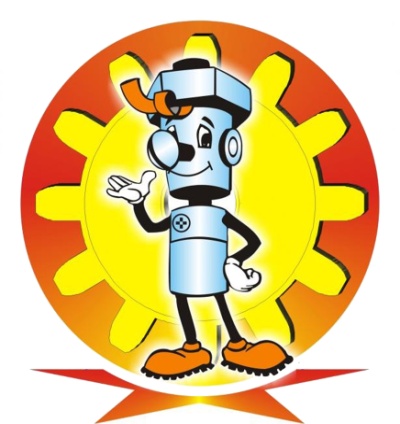 на VIII городской чемпионат по техническому творчествусреди обучающихся 1 – 4 классовпо компетенции «Роботоконструирование»     Задание: сконструировать механизм по схеме, далее достроить полученный механизм по картинке и запрограммировать готового робота, с помощью набора LEGO WEDO 2.0Ссылка на инструкциюhttps://www.prorobot.ru/load/lego-wedo-2.0-remennaya-peredacha.pdf 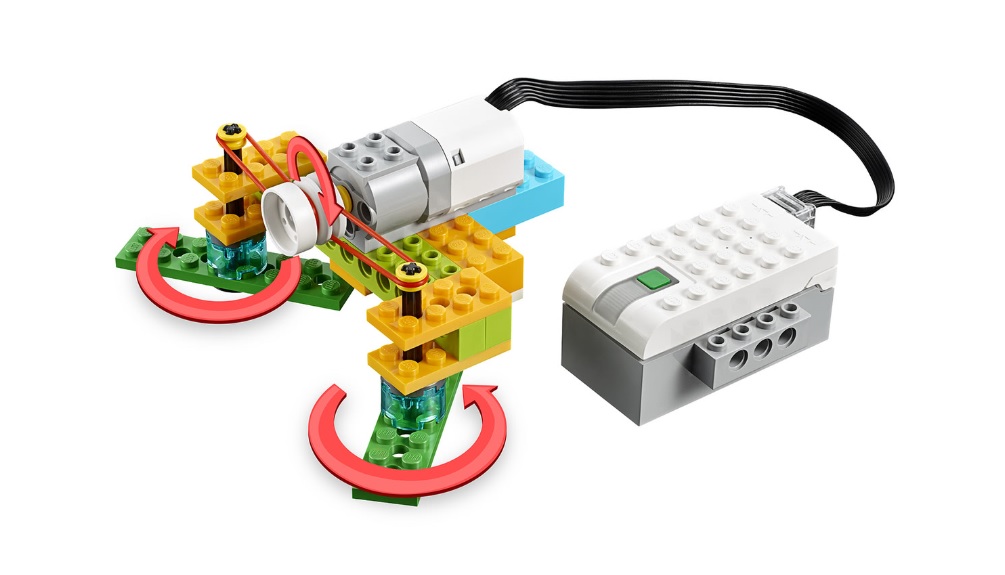 Картинка, по которой необходимо достроить робота: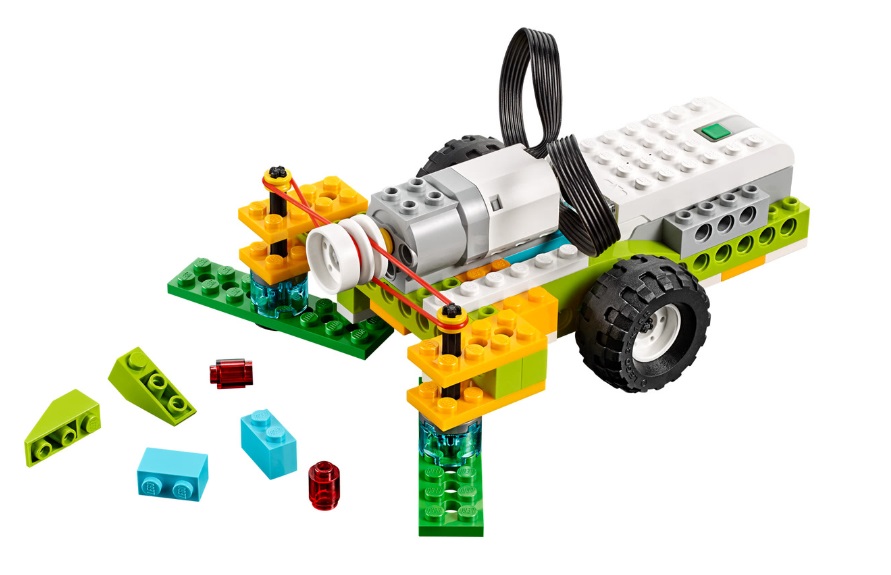 Условие для написания программы: Эта программа будет издавать звук №16, поворачивать двигатель против часовой стрелки с мощностью двигателя 8Время выполнения: 45 минут